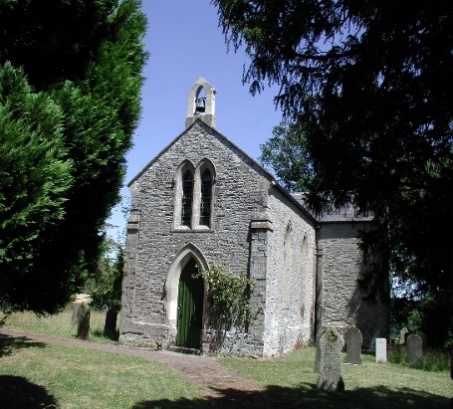      Please remember,Hands        Face                        Space               Fresh air             HOW CAPLE SOLLERSHOPE AND YATTON                       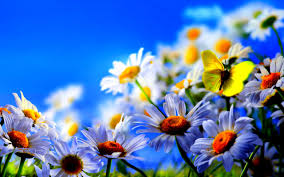                            GROUP PARISH COUNCIL           Your Parish Councillors are;YattonBernard Morris ChairmanAngela Hard-BishopDebby ClaytonSollershopeJohn Jackson Vice ChairmanBarbara ColeLiz GloverHow CapleChris JonesVictor YappWard CouncillorCllr Barry DurkinClerk Linda Yapphowcapleclerk@otlook.com 01989 74024007854 504217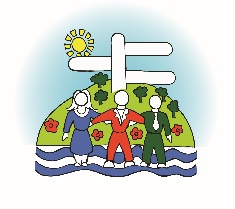 Hands FaceSpaceKeeps you safe.Herefordshire Council help lines01432 26002401432 260000Forthcoming meeting datesMay 4thJuly 6thSeptember 7thNovember 2nd 8.00pm startParish Council WebsiteFor informationwww.howcaplesollershopeyatton.org.uk/parish council.Report potholes to;www. Herefordshire.gov.ukand follow the linkAll Covid 19 informationand latest updates alsoavailable on this website.                Welcome to the first Parish Council Newsletter of 2021.  A very difficult few months since our last newsletter for all concerned, with the Pandemic, Lock Down and the winter weather. But with the Vaccine speeding its way across the country and great strides made in Herefordshire, hopefully brighter daysare on the way.The usual goodwill from Parishioners has continued to be delivered and appreciated In these difficult times. These include shopping for neighbours, making good untidy and muddy lanes and continuing to communicate with Parishioners living alone. Some delightful happy news.Our Vice Chairman John Jackson was married to the lovely Charlotte Gregory just before Christmas 2020. The Parish Council were fortunate to congratulate the couple at the January meeting all good wishes were sent for their future together.Parish UpdateThe main subject of conversation in the Parish and neighbouring villages has beenthe problems due to the closure of the B4224. But now the road has reopenedand traffic returning to normal, I think we as a community can all sympathise with the problems Woolhope residents encountered during the road closure.How Caple have a smaller slippage problem on the B4224 in the area between the Cross Roads and Cross in Hands.  The Parish Council and Cllr Durkin are incommunication with Balfour Beatty who will undertake the road works and toestablish the best possible route possible for local residents to use during the repair.Nothing has yet been finalised but a suggested date for the start of the works in the beginning of May 2021 but no completion time has yet been agreed.Cllr Durkin is very keen to avoid as much disruption as possible to resident and will continue to brief the Parish Council on any progress made. We have received information from Wye Valley AONB regarding the possibility of overhead cable being redirected to underground in some areas. We have insufficient information at present but will endeavour to keep you updated in the near future as to any announcement or progress in our Parish.Parish CouncillorsThe Parish Council welcomed a newly Co-opted member from Yatton at the last Parish Council meeting. Debby Clayton is our new member and she is keen to become involved with local issues. More about Debby in our next Newsletter.A brief word about a Parish Councillor not yet mentioned is Victor Yapp.Victor moved to How Caple from Mid Wales five years ago, he is a retired Engineer.Victor’s hobbies and interest are wood working and he is a keen gardener, he has a grown family of sons who along with his wife are all keen F.1 fans. His role within the Parish Council is to assist with the Public Footpaths in How Caple.Parish Council MeetingsParish Council meetings have continued to be held Via Zoom. These have been verysuccessful with a good attendance from members of the public, and members wouldwelcome more Parishioners attending the meetings. The Zoom invitations detailsare on the Parish Council website and noticeboards about five days prior to the meetings. The clerk will also email invitations to anyone who would like to attend , all it needs is a call or email to the clerk  for a virtual invitation.This year the Annual Parish meeting will be a Virtual meeting at 7.30pm on May 4thWilmot House How CapleWilmot House will celebrate two years as a school boarding house this April, but I don't think anyone could have predicted the turbulent experiences of the past twelve months! The students and staff acknowledge how fortunate they are to live in such a magnificent building in the beautiful Herefordshire countryside. The building was refurbished to a very high standard and now offers accommodation for up to 29 students. Former Hereford Cathedral School pupil and How Caple resident  Verity Coleman is credited with the amazing interior décor.As a home for mainly international students, they have experienced a challenging twelve months. Some students have been unable to return to their families as some have managed to fly home but been unable to return There are currently only ninestudents in residence and a similar number joining lessons remotely from China and Hong Kong, often in the middle of their night.  There are signs of a recovery in student numbers already for the September term. During this challenging year all students and residents at Wilmot House are gratefulto be in such an idyllic spot.Local Elections The Police and Crime Commissioners elections will be held at the Parish Hall inBrockhampton on the 6th May observing social distancing and the wearing of masks.Ash Die BackWe are fortunate to have John Jackson on our team as John has expert knowledge in the wellbeing and problems with our native trees. John reported at the last Parish Council meeting the concerns in the locality with Ash Die back and for resident to be aware of this.Future Newsletters.As we all become more and more in tune with the world of technology if you would  prefer to receive your Parish Newsletter by email please let our clerk know,send your email address to the clerk will put you on the mailing list.